     ΕΛΛΗΝΙΚΗ ΔΗΜΟΚΡΑΤΙΑ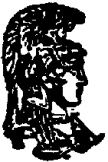 ΕΘΝΙΚΟ ΚΑΙ ΚΑΠΟΔΙΣΤΡΙΑΚΟΠΑΝΕΠΙΣΤΗΜΙΟ ΑΘΗΝΩΝΦΙΛΟΣΟΦΙΚΗ ΣΧΟΛΗΤΜΗΜΑ ΑΓΓΛΙΚΗΣ ΓΛΩΣΣΑΣ ΚΑΙ ΦΙΛΟΛΟΓΙΑΣΒΕΒΑΙΩΣΗΒεβαιώνεται ότι ο/η    ..............................................................................προσήλθε σήμερα   ...................................................................................και εξετάστηκε στο μάθημα   ................................................................. Αθήνα  .............................................                                                            Ο/Η εξεταστής/στρια                 ........................................................